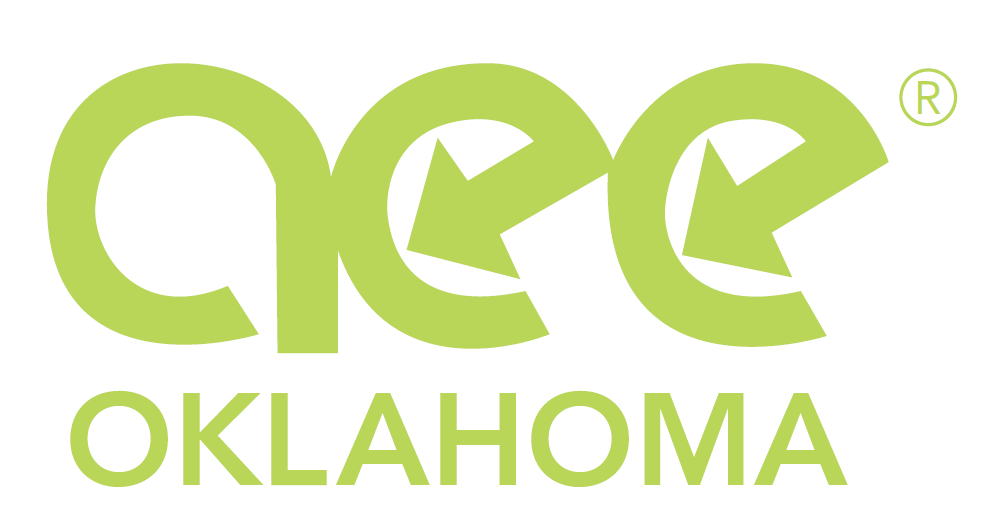 AEEOK Membership ApplicationAnnual AEEOK MembershipPlease note: membership in the (national/international) Association of Energy Engineers (AEE) does not include membership in the local Oklahoma Chapter of AEE (AEEOK), and vice versa.AEEOK MEMBERSHIP Cost: $100, Students: FreeBenefits of membership include but not limited to: At least 4 Classes in different technologies,Lunch Discounts during lunch and learns, Article publications in AEEOK JournalApplicant InfoPlease make checks payable to AEEOKMail to:Oklahoma Association of Energy Engineers (AEEOK)C/O Ray Chambers, Treasurer1203 W. 92ndPerkins, OK 74059Or bring to an AEEOK meetingName:  Phone:Email:Mailing Address:Company Name: